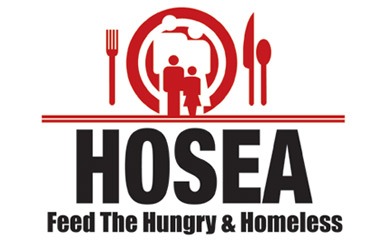 For Immediate Release					Contact:  Elisabeth Omilami								   (404) 373-5705MEDIA ADVISORYHOSEA FEED THE HUNGRY & HOMELESS CELEBRATE EASTER AT THE GEORGIA DOMEHosea Feed the Hungry and Homeless will host the 11th Annual Easter Feast at the Georgia Dome on Sunday, April 8 from 10am – 3pm.  All Metropolitan Atlanta families are invited to come out and take part in the Resurrection Sunday Celebration  – the homeless, the hungry, working poor, all religions, creeds, races from neighborhoods across the city, everyone is welcome.   HFTH welcomes back CEO, Ms. Elisabeth Omilami who has fully recovered from a brief illness that prevented her from participating in the Christmas and MLK, Jr. Dinner.WHO:	Hosea Feed the Hungry and Homeless in collaboration with The Coca-Cola Company and the Georgia Dome; WHAT:			Will announce plans for the 11th Annual Easter Dinner Feast where thousandsof guests will enjoy a nutritious meal and have their “souls” fed mentally, spiritually and physically;WHEN:			Wednesday, March 28th 			10:30am Press ConferenceWHERE:		Hosea Feed the Hungry and Homeless Warehouse			1035 Donnelly Avenue SW			Atlanta, Georgia 30310Easter Sunday Services will include:FREE ALL YOU CAN EAT EASTER MEALCoca-Cola Soft Drinks and snacks				EntertainmentHome Delivery Meals for the Sick & Shut-In			Free PhonesMedical Services						Prayer Room and Ministry of the WordClothing							Children’s Corner Salon Services (Beauticians & Barbers)				Easter Baskets with School SuppliesThose willing to volunteers can register at HoseaFeedTheHungry.com.  Entrance to the Dome located at Gate “D”.MEDIA PHOTO OPPORTUNITIES/SCHEDULE OF ACTIVITIESWHEN:		Wednesday, March 28th-Saturday, April 7th WHAT:		Staff preparations for Easter Dinner (packing boxes, sorting through clothes, collection 		Food items)WHERE:	Hosea Feed the Hungry Warehouse			1035 Donnelly Avenue SW		(404) 755-3353WHEN:		Saturday, April 7th, 10amWHAT:		Hosea Feed the Hungry Easter Dinner Set-UpWHERE:	The Georgia DomeWHEN		Saturday, April 7th  		4pm-MidnightWHAT:		Food preparation for 20,000 at the DeKalb County JailWHERE:	The DeKalb County Jail		Memorial Drive		404/755-3353		404/298-8254